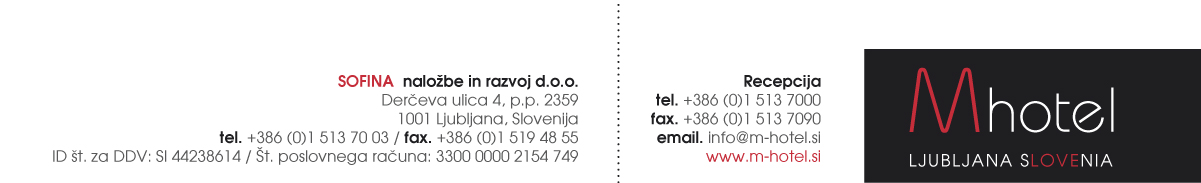                    HOTEL RESERVATION FORM »Rocknroll & Boggie Woogie Ljubljana« October 2016Reservations to be sent to the following e-mail address: gregor.erbeznik@m-hotel.si 
RATES PER PERSON PER NIGHT: * Number of triple and quad rooms is very limited.All the modern hotel rooms are comfort with, free Wi-Fi Internet, minibar, hairdryer, direct dial phone. Very comfortable mattresses from the latoflex. Payments: Payment to be made directly at the hotel. Supplemet for half board  (dinner or lunch): 9 €Please write down on which date you would like to have it:_________________________________________________*RESERVATION IS ON REQUEST AND IS SUBJECT TO AVAILABILITY* NUMBER OF ROOMS IS LIMITEDM hotel offers you a transfer service from/to the following airport:Our taxi driver will be waitting for you at the arrival gate with an M hotel sign and your name on it. Payment: directly to taxi driver. IN CASE YOU NEED OUR TRANSFER SERVICE PLEASE FILL IN YOUR FLIGHT DETAILS:ARRIVAL DATE:ARRIVAL TIME:  FLIGHT NUMBER:NUMBER OF PERSONS:                                                           Welcome to M hotel! www.m-hotel.si First and Last Name:Club & Country Phone/ fax  number:Email:Arrival date: Departure date: Room type and number of persons: Single room: 75,00 EUR Double/Twin room: 45,00 EUR Triple/ quad room 40,00 EUR Tourist tax:1,27€ per night 